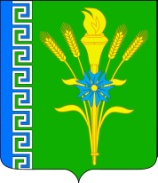 АДМИНИСТРАЦИЯ ТРЕХСЕЛЬСКОГО СЕЛЬСКОГО ПОСЕЛЕНИЯУСПЕНСКОГО РАЙОНАПОСТАНОВЛЕНИЕот 21 мая  2019 года                                                                          № 30село ТрехсельскоеОб упорядочении номерных знаков и адресных данных        В связи с уточнением адресного хозяйства на территории Трехсельского сельского поселения, ПОСТАНОВЛЯЮ:Присвоить номерной знак жилому дому расположенному в селе Трехсельском, согласно приложению.Контроль над исполнением настоящего постановления возложить на ведущего специалиста администрации Пащенко О.А.Постановление вступает в силу со дня его подписания.Глава Трехсельского сельскогопоселения Успенского района                                                   Т.И.КалзаПроект внесен:И.о. ведущего специалиста администрацияТрехсельского сельского поселенияУспенского района                                                                      А.Н.ПетренкоПриложение к постановлению № 30  от 21.05.2019 г.администрации Трехсельского сельскогопоселения Успенского районаГлава Трехсельского сельскогопоселения Успенского района                                                   Т.И.КалзаФ.И.О.Кадастровый номерПредыдущий адресПрисвоенный адресФальченко ОльгаИвановна23:34:0702003:352с.Трехсельское,ул.Назаренко,4с.Трехсельское,пер.Назаренко 4 кв.1